提醒的話：1. 請同學詳細填寫，這樣老師較好做統整，學弟妹也較清楚你提供的意見，謝謝！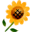 2. 甄選學校、科系請填全名；甄選方式與過程內容書寫不夠請續寫背面。         3. 可直接上輔導處網站https://sites.google.com/a/yphs.tw/yphsc/「甄選入學」區下載本表格，    以電子檔郵寄至yphs316@gmail.com信箱，感謝你！　　　　　              甄選學校甄選學校輔仁大學輔仁大學輔仁大學輔仁大學甄選學系甄選學系金融與國際企業學系金融與國際企業學系學生學測分數國英數社自總█大學個人申請□科技校院申請入學□軍事校院█大學個人申請□科技校院申請入學□軍事校院█大學個人申請□科技校院申請入學□軍事校院□正取□備取□未錄取□正取□備取□未錄取學測分數13131111957█大學個人申請□科技校院申請入學□軍事校院█大學個人申請□科技校院申請入學□軍事校院█大學個人申請□科技校院申請入學□軍事校院□正取□備取□未錄取□正取□備取□未錄取甄選方式與過程█學測佔(  50  %)   國文*（  1  ），英文*（  1  ），數學*（  2  ），社會*（    ），自然*（    ）█面試佔(  25　%)一、形式：（教授：學生）人數=（ 2： 4），方式： 第一題為輪流回答，其餘問題皆為舉手發言  二、題目：1.國際觀為何?2.有無尊敬的企業或是企業家?3.匯率是什麼?4.升貶值所帶來的影響是?5.對AI人工智慧的看法6.有看過TED嗎?7.你覺得現在直播系統如此發達，該如何利用?8.給我你的優點，說服我們錄取你9.以台灣經濟有什麼產業可以積極推廣或改善的?█審查資料佔(  25  %)  或  □術科實作佔(     %)  或  □小論文佔(     %)□其他佔(     %)，請註明其他方式，如：面談與認識本系█學測佔(  50  %)   國文*（  1  ），英文*（  1  ），數學*（  2  ），社會*（    ），自然*（    ）█面試佔(  25　%)一、形式：（教授：學生）人數=（ 2： 4），方式： 第一題為輪流回答，其餘問題皆為舉手發言  二、題目：1.國際觀為何?2.有無尊敬的企業或是企業家?3.匯率是什麼?4.升貶值所帶來的影響是?5.對AI人工智慧的看法6.有看過TED嗎?7.你覺得現在直播系統如此發達，該如何利用?8.給我你的優點，說服我們錄取你9.以台灣經濟有什麼產業可以積極推廣或改善的?█審查資料佔(  25  %)  或  □術科實作佔(     %)  或  □小論文佔(     %)□其他佔(     %)，請註明其他方式，如：面談與認識本系█學測佔(  50  %)   國文*（  1  ），英文*（  1  ），數學*（  2  ），社會*（    ），自然*（    ）█面試佔(  25　%)一、形式：（教授：學生）人數=（ 2： 4），方式： 第一題為輪流回答，其餘問題皆為舉手發言  二、題目：1.國際觀為何?2.有無尊敬的企業或是企業家?3.匯率是什麼?4.升貶值所帶來的影響是?5.對AI人工智慧的看法6.有看過TED嗎?7.你覺得現在直播系統如此發達，該如何利用?8.給我你的優點，說服我們錄取你9.以台灣經濟有什麼產業可以積極推廣或改善的?█審查資料佔(  25  %)  或  □術科實作佔(     %)  或  □小論文佔(     %)□其他佔(     %)，請註明其他方式，如：面談與認識本系█學測佔(  50  %)   國文*（  1  ），英文*（  1  ），數學*（  2  ），社會*（    ），自然*（    ）█面試佔(  25　%)一、形式：（教授：學生）人數=（ 2： 4），方式： 第一題為輪流回答，其餘問題皆為舉手發言  二、題目：1.國際觀為何?2.有無尊敬的企業或是企業家?3.匯率是什麼?4.升貶值所帶來的影響是?5.對AI人工智慧的看法6.有看過TED嗎?7.你覺得現在直播系統如此發達，該如何利用?8.給我你的優點，說服我們錄取你9.以台灣經濟有什麼產業可以積極推廣或改善的?█審查資料佔(  25  %)  或  □術科實作佔(     %)  或  □小論文佔(     %)□其他佔(     %)，請註明其他方式，如：面談與認識本系█學測佔(  50  %)   國文*（  1  ），英文*（  1  ），數學*（  2  ），社會*（    ），自然*（    ）█面試佔(  25　%)一、形式：（教授：學生）人數=（ 2： 4），方式： 第一題為輪流回答，其餘問題皆為舉手發言  二、題目：1.國際觀為何?2.有無尊敬的企業或是企業家?3.匯率是什麼?4.升貶值所帶來的影響是?5.對AI人工智慧的看法6.有看過TED嗎?7.你覺得現在直播系統如此發達，該如何利用?8.給我你的優點，說服我們錄取你9.以台灣經濟有什麼產業可以積極推廣或改善的?█審查資料佔(  25  %)  或  □術科實作佔(     %)  或  □小論文佔(     %)□其他佔(     %)，請註明其他方式，如：面談與認識本系█學測佔(  50  %)   國文*（  1  ），英文*（  1  ），數學*（  2  ），社會*（    ），自然*（    ）█面試佔(  25　%)一、形式：（教授：學生）人數=（ 2： 4），方式： 第一題為輪流回答，其餘問題皆為舉手發言  二、題目：1.國際觀為何?2.有無尊敬的企業或是企業家?3.匯率是什麼?4.升貶值所帶來的影響是?5.對AI人工智慧的看法6.有看過TED嗎?7.你覺得現在直播系統如此發達，該如何利用?8.給我你的優點，說服我們錄取你9.以台灣經濟有什麼產業可以積極推廣或改善的?█審查資料佔(  25  %)  或  □術科實作佔(     %)  或  □小論文佔(     %)□其他佔(     %)，請註明其他方式，如：面談與認識本系█學測佔(  50  %)   國文*（  1  ），英文*（  1  ），數學*（  2  ），社會*（    ），自然*（    ）█面試佔(  25　%)一、形式：（教授：學生）人數=（ 2： 4），方式： 第一題為輪流回答，其餘問題皆為舉手發言  二、題目：1.國際觀為何?2.有無尊敬的企業或是企業家?3.匯率是什麼?4.升貶值所帶來的影響是?5.對AI人工智慧的看法6.有看過TED嗎?7.你覺得現在直播系統如此發達，該如何利用?8.給我你的優點，說服我們錄取你9.以台灣經濟有什麼產業可以積極推廣或改善的?█審查資料佔(  25  %)  或  □術科實作佔(     %)  或  □小論文佔(     %)□其他佔(     %)，請註明其他方式，如：面談與認識本系█學測佔(  50  %)   國文*（  1  ），英文*（  1  ），數學*（  2  ），社會*（    ），自然*（    ）█面試佔(  25　%)一、形式：（教授：學生）人數=（ 2： 4），方式： 第一題為輪流回答，其餘問題皆為舉手發言  二、題目：1.國際觀為何?2.有無尊敬的企業或是企業家?3.匯率是什麼?4.升貶值所帶來的影響是?5.對AI人工智慧的看法6.有看過TED嗎?7.你覺得現在直播系統如此發達，該如何利用?8.給我你的優點，說服我們錄取你9.以台灣經濟有什麼產業可以積極推廣或改善的?█審查資料佔(  25  %)  或  □術科實作佔(     %)  或  □小論文佔(     %)□其他佔(     %)，請註明其他方式，如：面談與認識本系█學測佔(  50  %)   國文*（  1  ），英文*（  1  ），數學*（  2  ），社會*（    ），自然*（    ）█面試佔(  25　%)一、形式：（教授：學生）人數=（ 2： 4），方式： 第一題為輪流回答，其餘問題皆為舉手發言  二、題目：1.國際觀為何?2.有無尊敬的企業或是企業家?3.匯率是什麼?4.升貶值所帶來的影響是?5.對AI人工智慧的看法6.有看過TED嗎?7.你覺得現在直播系統如此發達，該如何利用?8.給我你的優點，說服我們錄取你9.以台灣經濟有什麼產業可以積極推廣或改善的?█審查資料佔(  25  %)  或  □術科實作佔(     %)  或  □小論文佔(     %)□其他佔(     %)，請註明其他方式，如：面談與認識本系█學測佔(  50  %)   國文*（  1  ），英文*（  1  ），數學*（  2  ），社會*（    ），自然*（    ）█面試佔(  25　%)一、形式：（教授：學生）人數=（ 2： 4），方式： 第一題為輪流回答，其餘問題皆為舉手發言  二、題目：1.國際觀為何?2.有無尊敬的企業或是企業家?3.匯率是什麼?4.升貶值所帶來的影響是?5.對AI人工智慧的看法6.有看過TED嗎?7.你覺得現在直播系統如此發達，該如何利用?8.給我你的優點，說服我們錄取你9.以台灣經濟有什麼產業可以積極推廣或改善的?█審查資料佔(  25  %)  或  □術科實作佔(     %)  或  □小論文佔(     %)□其他佔(     %)，請註明其他方式，如：面談與認識本系█學測佔(  50  %)   國文*（  1  ），英文*（  1  ），數學*（  2  ），社會*（    ），自然*（    ）█面試佔(  25　%)一、形式：（教授：學生）人數=（ 2： 4），方式： 第一題為輪流回答，其餘問題皆為舉手發言  二、題目：1.國際觀為何?2.有無尊敬的企業或是企業家?3.匯率是什麼?4.升貶值所帶來的影響是?5.對AI人工智慧的看法6.有看過TED嗎?7.你覺得現在直播系統如此發達，該如何利用?8.給我你的優點，說服我們錄取你9.以台灣經濟有什麼產業可以積極推廣或改善的?█審查資料佔(  25  %)  或  □術科實作佔(     %)  或  □小論文佔(     %)□其他佔(     %)，請註明其他方式，如：面談與認識本系心得與建議◎審查資料製作建議：◎整體準備方向與建議：很多問題(時事題居多)，有想法就盡量舉手發言◎審查資料製作建議：◎整體準備方向與建議：很多問題(時事題居多)，有想法就盡量舉手發言◎審查資料製作建議：◎整體準備方向與建議：很多問題(時事題居多)，有想法就盡量舉手發言◎審查資料製作建議：◎整體準備方向與建議：很多問題(時事題居多)，有想法就盡量舉手發言◎審查資料製作建議：◎整體準備方向與建議：很多問題(時事題居多)，有想法就盡量舉手發言◎審查資料製作建議：◎整體準備方向與建議：很多問題(時事題居多)，有想法就盡量舉手發言◎審查資料製作建議：◎整體準備方向與建議：很多問題(時事題居多)，有想法就盡量舉手發言◎審查資料製作建議：◎整體準備方向與建議：很多問題(時事題居多)，有想法就盡量舉手發言◎審查資料製作建議：◎整體準備方向與建議：很多問題(時事題居多)，有想法就盡量舉手發言◎審查資料製作建議：◎整體準備方向與建議：很多問題(時事題居多)，有想法就盡量舉手發言◎審查資料製作建議：◎整體準備方向與建議：很多問題(時事題居多)，有想法就盡量舉手發言E-mail手機